oxo 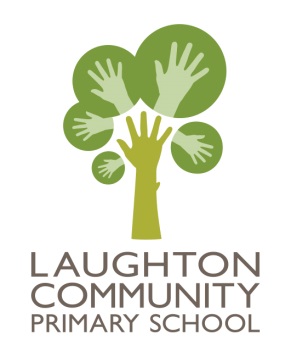 										7.11.17Dear Parent/Carer,Your child has volunteered to take part in the cluster Year 5/6 X-Country race on Tuesday 21st November.  The races will take place at Lewes Priory School fields (Ham Lane). Parking is not advised along Ham Lane. There is a car park at the top of Mountfield Road and limited spaces available in the Leisure centre.The girls’ race is at 2.15 and the boys’ at 2.45pm.  The course is approx. 1 ½ km in length.Children will need to be taken to Priory to arrive at between 1.45pm and 2.00pm. The event is due to finish at 3.15pm and parents are welcome to watch. They do not need to return to school after the event. Children can be picked up from Laughton at 1.30pm and will have lunch at Laughton as normal. They will require a pair of running shoes (trainers), shorts and a t-shirt, sweatshirt, tracksuit and waterproofs. They should also bring bottled water and healthy snacks to keep their energy levels high.  Please note that there are no covered facilities on Ham Lane so if the weather is damp, you may wish to bring waterproofs, bin bags, umbrellas etc. to keep clothes dry while runners are running.Mrs Pratt will be going to support the class.Children who have volunteered are listed below, so that you can organise lifts together:Boys: Shane, Danny, Max, Josh, Harry, FreddyGirls:  Sammy, Summer, Scarlett, Emily, Freya, Emma, Jia, Maisy, Isabelle, IlianaThe children will be able to have a practice on Monday lunchtimes with Mr Bridger, so please ensure that they have their kit with them.Kind RegardsMiss Mandy☐ I give permission for my child ________________ to attend the Cross Country Festival at Priory School in Lewes on November 21st.☐ I do not give permission for my child ________________ to attend the Cross Country Festival at Priory School in Lewes on November 21st.My child will be taken by __________________________ picked up by _______________________                   Signed _________________________ Date _________________________